L’Ex-Change dépêche un expert en microfinance à l’Université des Grands LacsPaul TROISFONTAINES l’avais annoncé, l’Université des Grands Lacs y a cru, l’expert en microfinance le réalise. Monsieur Jean Pierre VIAENE a atterri à BUJUMBURA ce dimanche 1/7/2018. Dès le lendemain, il travaillait avec les équipes de l’Université des Grands Lacs pour préparer la mise en place d’une microfinance. Le Recteur de cette maison de formation rappelle les objectifs de ce projet :Contribuer à la lutte contre le chômage des jeunes diplômés.Permettre au personnel de l’Université des Grands Lacs en particulier, des autres universités en général,  l’accès au crédit.Permettre aux familles d’étudiants de financer les études de leurs enfants grâce aux microcrédits.Contribuer à développer économiquement les communautés environnant l’université sur ses différents campus.Permettre aux petits agents économiques n’ayant pas accès aux services bancaires classiques l’accès au crédit.Générer des ressources pour l’autofinancement de l’Université des Grands Lacs.Les photos en dessous :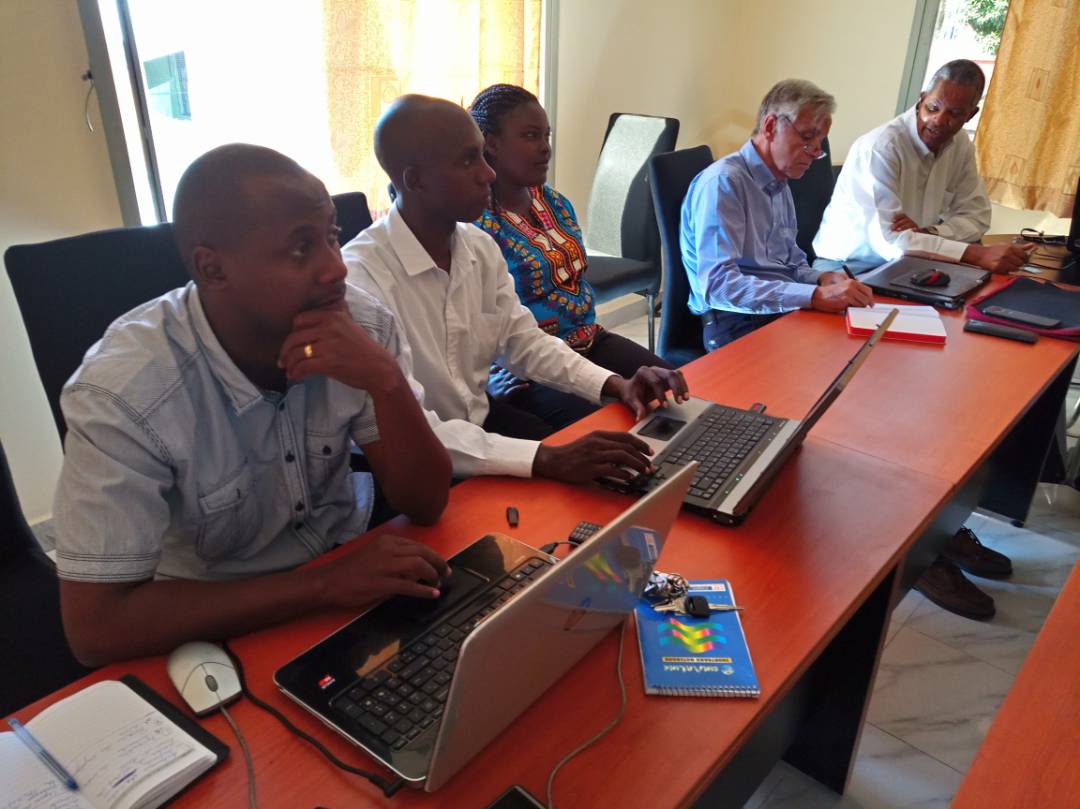 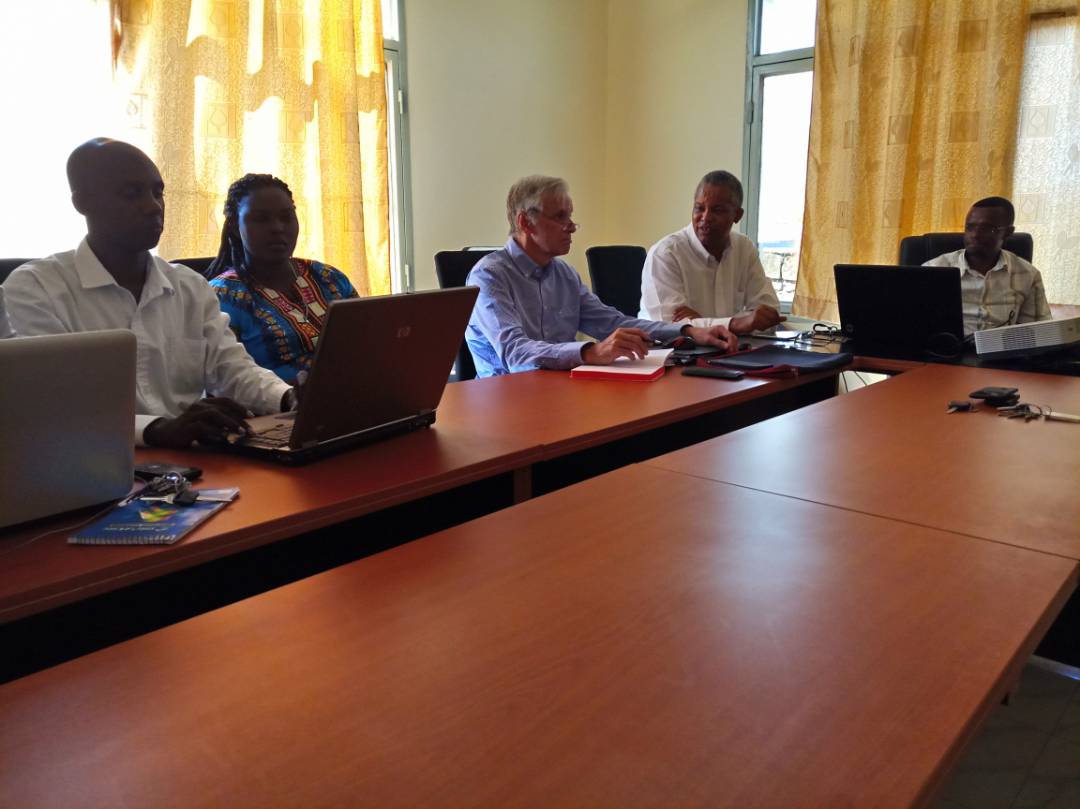 